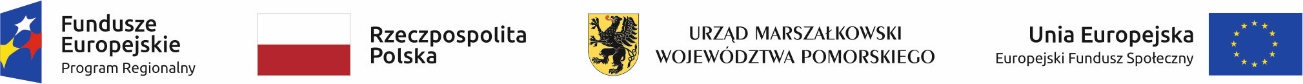 „Kontynuacja projektu Nowe perspektywy dla OWP w Gminie Przodkowo”Harmonogram zajęć od III 2022 w oddziałach przedszkolnych:OWP PrzodkowoOWP WilanowoOWP CzeczewoOWP PomieczynoOWP SzarłataOd września 2022 roku będą prowadzone zajęcia: - Metoda Dobrego Startu,  - Ćwiczenia gimnastyczne metodą RR Weroniki Sherbornee  Prowadząca Katarzyna Wenta - Język angielski  Prowadzący Marzena Potrykus- RobotykaProwadzący Aneta OstrowskaOWP PrzedszkoleLP.Imię i nazwisko osoby prowadzącejRodzaj zajęćgrupaRealizacja: data, godzina1Ewelina BrowarczykJęzyk angielskiGr IWtorek 13.00-14.002Ewelina BrowarczykJęzyk angielskiGr IIŚroda 14.00-15.003Paulina HoppeJęzyk angielskiGr IPoniedziałek 8.50-9.504Paulina HoppeJęzyk angielskiGr IIPoniedziałek 9.50-10.505Paulina HoppeJęzyk angielskiGr IIICzwartek 8.50-9506Paulina HoppeJęzyk angielskiGr IVCzwartek 9.50-10.507Beata GraczJęzyk angielskiGr IWtorek 13.00-14.008Beata GraczJęzyk angielskiGr IIWtorek 14.00-15.009Beata GraczJęzyk angielskiGr IIIPiątek 13.40-14.4010Ewelina OczkRobotykaGr IPoniedziałek 13.00-14.3011.Ewelina OczkRobotykaGr IICzwartek 13.00-14.3012.Jolanta PuzdrowskaRobotykaGr IWtorek 7.00-8.0013Jolanta PuzdrowskaRobotykaGr IIWtorek 13.00-14.0014Jolanta PuzdrowskaRobotykaGr IIIŚroda 13.00-14.0015Jolanta PuzdrowskaRobotykaGr IVŚroda 14.00-15.0016Jolanta PuzdrowskaRobotykaGr VPiątek 7.00-8.0017Jolanta PuzdrowskaRobotykaGr VIPiątek 13.00-14.0018Żaneta ZaborowskaRobotykaGr IPoniedziałek 7.00-8.0019Żaneta ZaborowskaRobotykaGr IIWtorek 7.00-.8.0020Żaneta ZaborowskaRobotykaGr IIIŚroda 7.00.-8.0021Żaneta ZaborowskaRobotykaGr IVCzwartek 7.00-8.0022Żaneta ZaborowskaRobotykaGr VPiątek 7.00-8.0023Małgorzata HeczkoZajęcia metodą Weroniki SherborneGr IPoniedziałek 10.00-11.0024Małgorzata HeczkoZajęcia metodą Weroniki SherborneGr IIPoniedziałek 13.00-14.0025Małgorzata HeczkoZajęcia metodą Weroniki SherborneGr IIIPoniedziałek 14.00-15.0026Małgorzata HeczkoZajęcia metodą Weroniki SherborneGr IVCzwartek 9.00-10.0027Małgorzata HeczkoZajęcia metodą Weroniki SherborneGr VPiątek 13.00-14.00LP.Imię i nazwisko osoby prowadzącejRodzaj zajęćRealizacja: data, godzina1Adriana PolańskarobotykaPoniedziałek 13.302Iwona WarmowskarobotykaWtorek 13.30Wojciech Serkowskizajęciarozwijające kompetencje społeczneWtorek 13.303Elżbieta Pielowskazajęciarozwijające kompetencje społeczneCzwartek 13.304Krystyna DrawcMetoda dobrego startu M.BOGDANOWICZŚroda 13.305Elżbieta PielowskaMetoda ruchu rozwijającego wg Weroniki SherbornePiątek 13.306Anna ZielińskaZajęcia rozwijające z j. angielskiegoWtorek 13.307Czwartek 13.30LP.Imię i nazwisko osoby prowadzącejRodzaj zajęćRealizacja: data, godzina1.Małgorzata HeiseJ. angielski- 2 grupy  Poniedziałek grupa 1 12.30 -13.30Grupa 2 13.30-14.302.Anna KreftRobotyka - 5 grup Poniedziałek grupa 1 12.30-13.30grupa 2 13.30-14.30Wtorekgrupa 3 13.30-14.30Środa grupa 4 13.30-14.30Czwartek grupa 5 13.30 – 14.30Magdalena MiotkMetoda Ruch Rozwijającego według Weroniki Sherborne- 1 grupaŚroda grupa 1 12.30 – 13.30 Magdalena MiotkMetoda Dobrego Startu M. Bogdanowicz - 1 grupa  Środa grupa 1 13.30-14.30Sylwia Labuda-GołąbekKompetencje Społeczne 
– 2 grupy  Poniedziałek grupa 1  12.30-13.30Wtorekgrupa 2  13.30-14.30LP.Imię i nazwisko osoby prowadzącejRodzaj zajęćRealizacja: data, godzina1.Anita KuczkowskaRobotyka – (6-latki)Robotyka – (4-latki)Robotyka – (6-latki)Poniedziałek 12.30-13.30Wtorek 12.30-13.30Środa 12.30-13.302.Helena MallekRobotyka – (4-latki)Metoda Dobrego Startu – (3,4-latki)Piątek 12.30-13.30Piątek 12.30-13.303.Karolina WilczewskaRobotyka – (3-latki)Zajęcia rozwijające kompetencje społeczne – (3-latki)Zajęcia rozwijające kompetencje społeczne – (4-latki)Poniedziałek 12.30-13.30Wtorek 12.30-13.30Piątek 12.30-13.304.Kinga AdamczykZajęcia z Metody Ruchu Rozwijającego Weroniki Sherborne – (4-latki)Czwartek 13.30-14.30Nauczyciel prowadzący zajęciaKiedyNazwa zajęćW jaki dzień i godzinyKatarzyna  WentaMarzec – czerwiec 2022 rokRobotyka jedna grupaPiątek13.30 – 14.30LP.Imię i nazwisko osoby prowadzącejRodzaj zajęćRealizacja: data, godzina1.Żaneta ZaborowskaJolanta PuzdrowskaRobotyka – 1 grupaRobotyka – 2 grupyCzwartek 7.30-8.30Środa 7.10-8.10Czwartek 7.00-8.002.Beata GraczMonika ŚwitałaJ. angielski – 2 grupy J. angielski – 1 grupaPoniedziałek  13.00-14.00Piątek  7.15-8.15Środa 7.00-8.003.Małgorzata BronkMetoda Ruchu Weroniki Sherborne Poniedziałek 13.00-14.00Piątek 13.00 – 14.004.Justyna JóskowskaMetoda Dobrego Startu – 2 grupyWtorek  7.00-8.00Wtorek 13.00-14.00Czwartek 15.00-15.30Czwartek 15.30-16.00